Vereinbarung zur Vorgehensweise 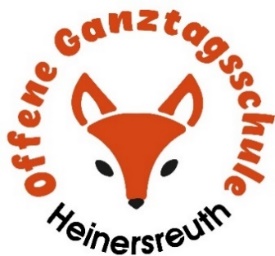 im Falle eines Zeckenbisses Name des Kindes: ...................................................Zecken können zahlreiche Krankheiten übertragen – insbesondere Borreliose und FSME. Es wird dringend empfohlen, eine Zecke schnellstmöglich nach Entdeckung zu entfernen (so u.a. das Robert-Koch-Institut).Unserer Einrichtung sieht daher folgende Vorgehensweise für den Fall vor, dass ein Zeckenbefall bei einem Kind festgestellt wird:Das Kita-Personal wird die Zecke mit einer Zeckenzange, oder –karte sofort nach Entdeckung entfernen. Anschließend wird das Kita-Personal die Einstichstelle durch einen Kreis markieren und die sorgeberechtigten Personen benachrichtigenUnter besonderen Umständen, wenn die Zecke z. B. im Intimbereich oder an einer schwer zugänglichen Stelle sitzt, wird das Personal die Zecke nicht selbst entfernen, sondern die Personensorgeberechtigten telefonisch verständigen, die das Kind abholen, um die Zeckenentfernung selbst zu veranlassen.Nachfolgend erklären die Personensorgeberechtigten, ob sie mit dieser Vorgehensweise einverstanden sind.Soweit die Personensorgeberechtigten der beschriebenen Vorgehensweise wiedersprechen, wird das Kita-Personal wie folgt vorgehen: Beim Entdecken der Zecke werden die Personensorgeberechtigten umgehend telefonisch benachrichtigt. Sofern die Personensorgeberechtigten nicht erreichbar sind wird das weitere Vorgehen mit der Kindertageseinrichtung im Folgenden festgelegt. 	Ich habe/Wir haben die Informationen zur Vorgehensweise bei Zeckenbissen Kenntnis genommen und ich bin / wir sind damit einverstanden. Im Besonderen erkläre ich/wir ausdrücklich meine/unsere Einwilligung, dass das Kita-Personal- wie vorab beschrieben- die Zecke umgehend nach Entdeckung entfernt.	Ich habe/Wir haben die Informationen zur Vorgehensweise bei Zeckenbissen zur Kenntnis genommen. Ich /wir widersprechen einer Zeckenentfernung durch das Kita-Personal und vereinbaren für den Fall der Nichterreichbarkeit folgendes: Ich/wir werde/n das Kind umgehend nach Kenntnisnahme des Vorfalles abholen und alles Weitere selbst veranlassen.………………………………………             ................................................................................................          Ort, Datum                                         Unterschrift der Personensorgeberechtigten